Технологическая карта.Наименование: «Оберег на удачу»Материалы и приспособления: - картон, карандаш, ножницы, клей ПВА, магнит, кофейные зернышки, крупа (греча, рис, пшено…), шнурок (шпагат или шерстяная нитка)Ход работы: - Рисуем на бумаге  подкову любой формы и размера. Обводим на картоне и  вырезаем.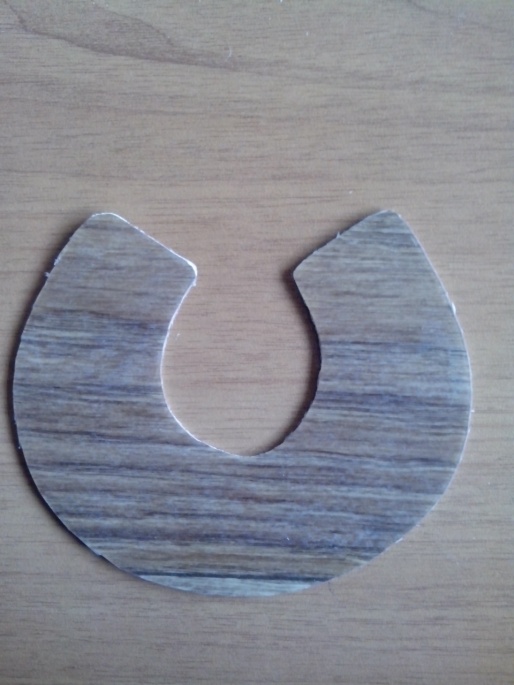 - В кроя подковы(с верху) приклеиваем  шнурок .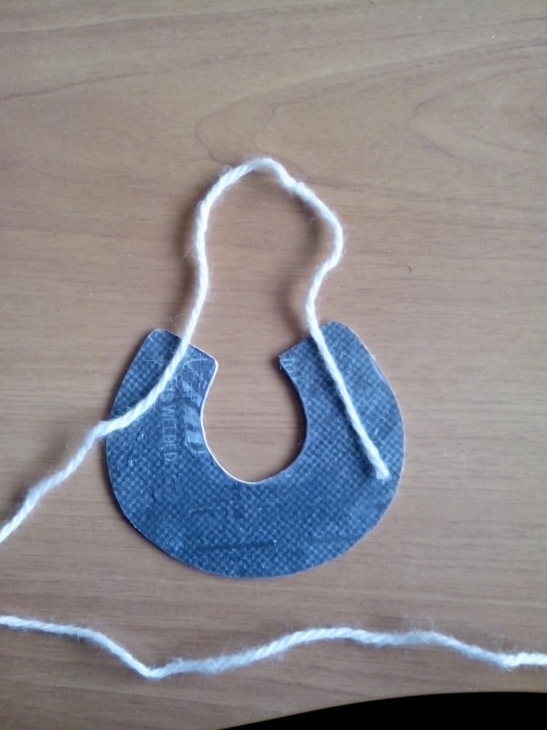 - Обматываем шпагатом или ниткой всю подковку.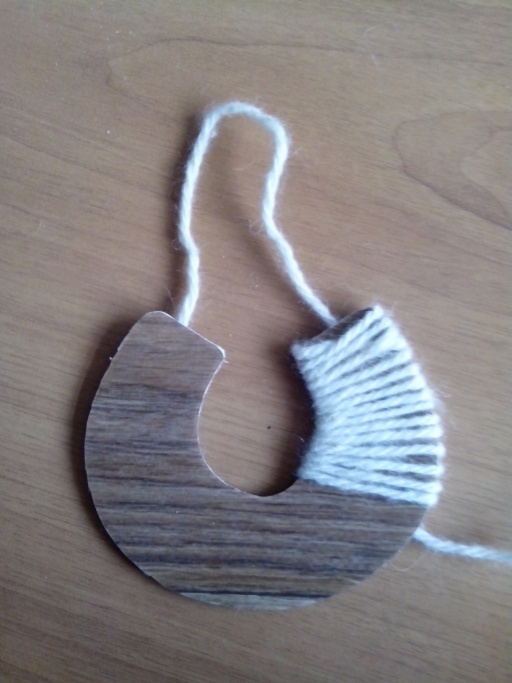 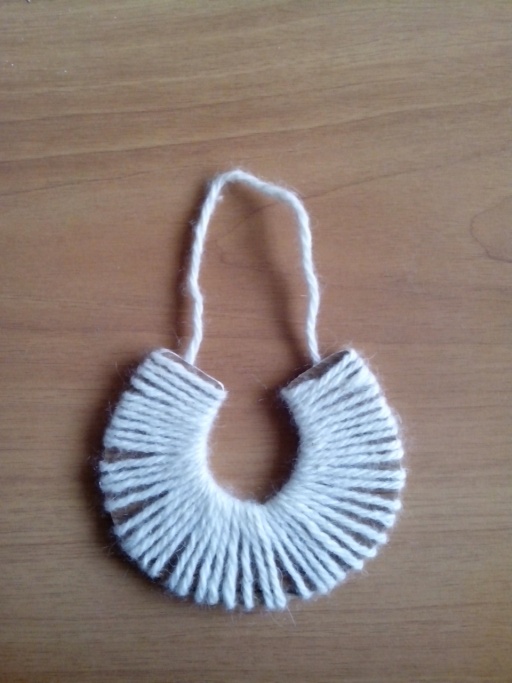 - На лицевую сторону наносим клей.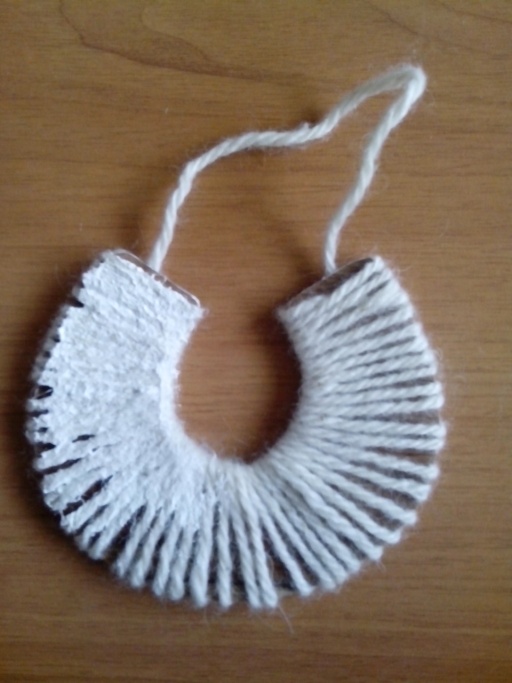 - Можно перемешать крупу или по отдельности каждый вид аккуратно  посыпаем  наклейную поверхность.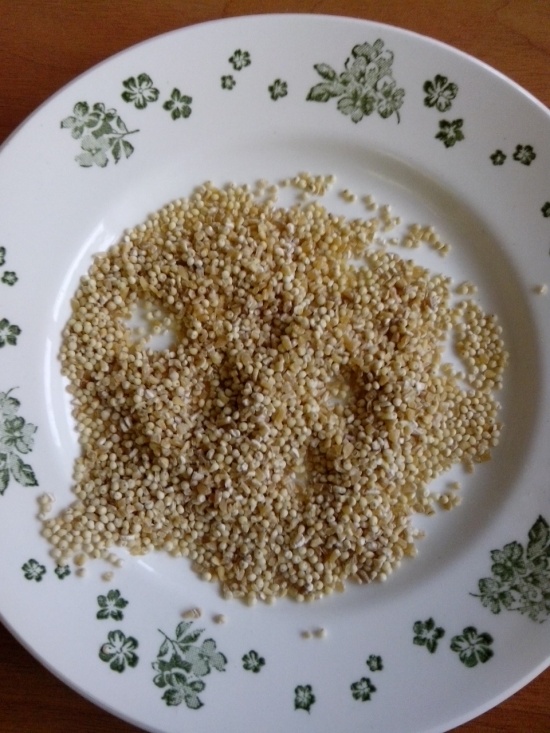 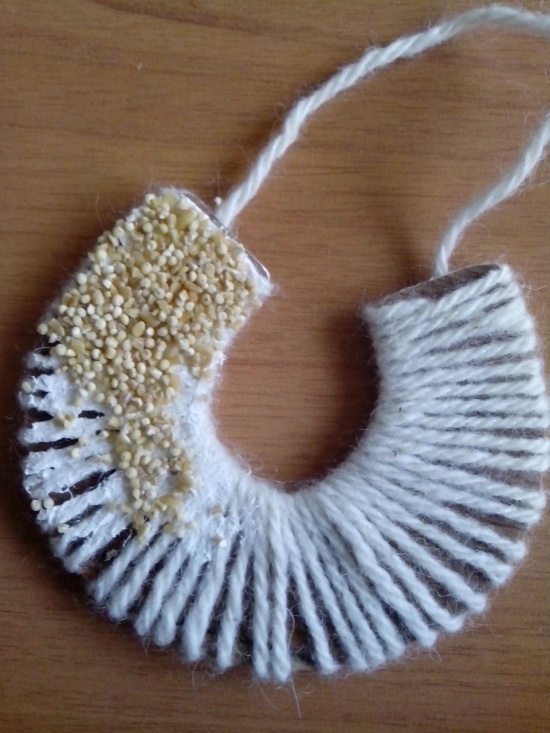 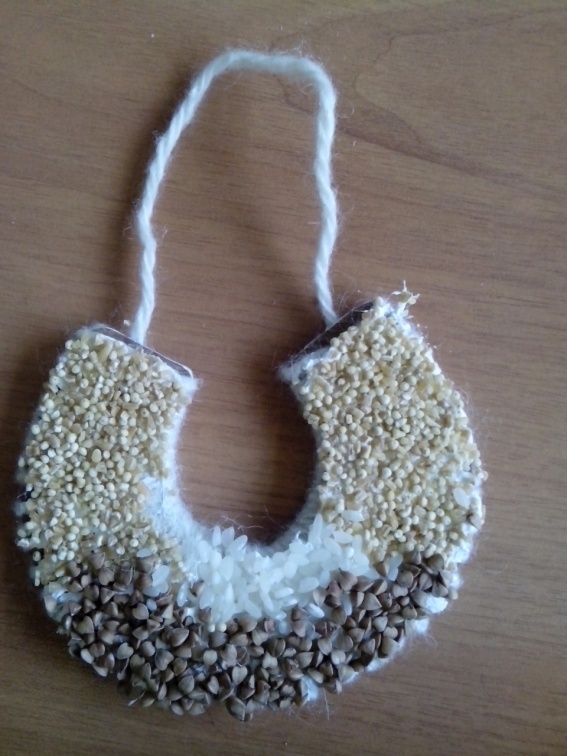 - наносим клей на кофейные зернышки и приклеиваем 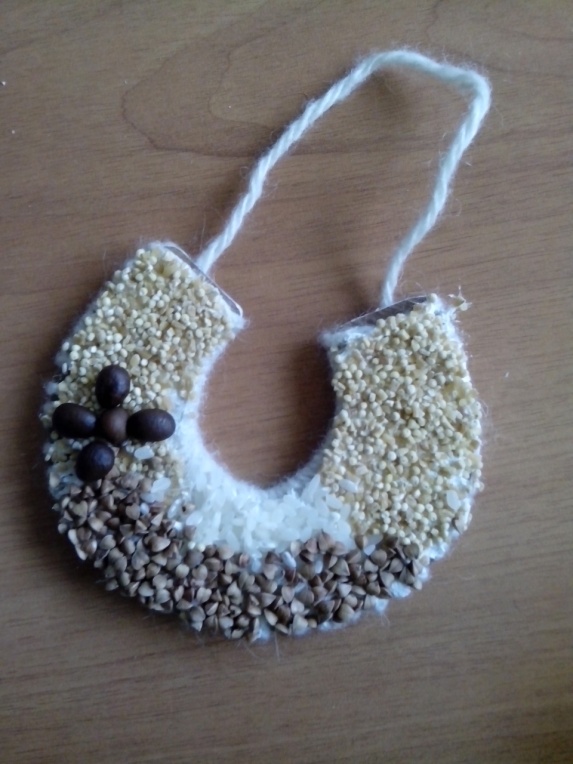 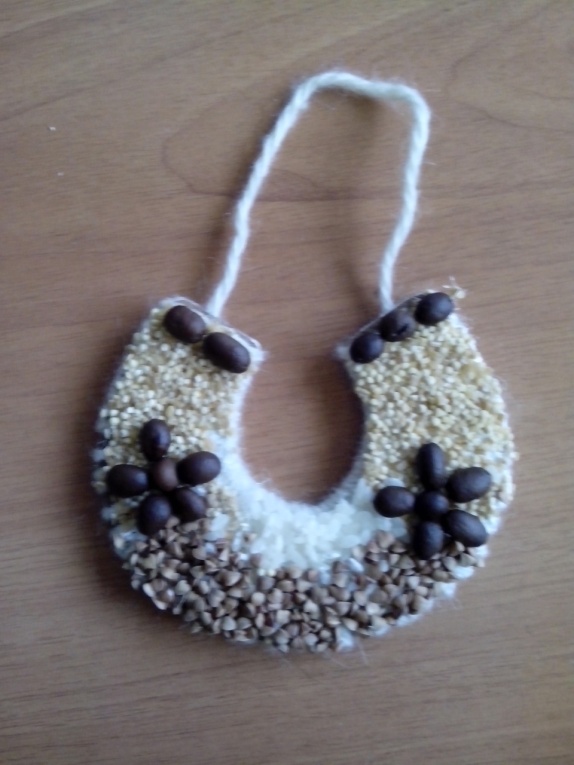 - с обратной стороны приклеиваем магнитик.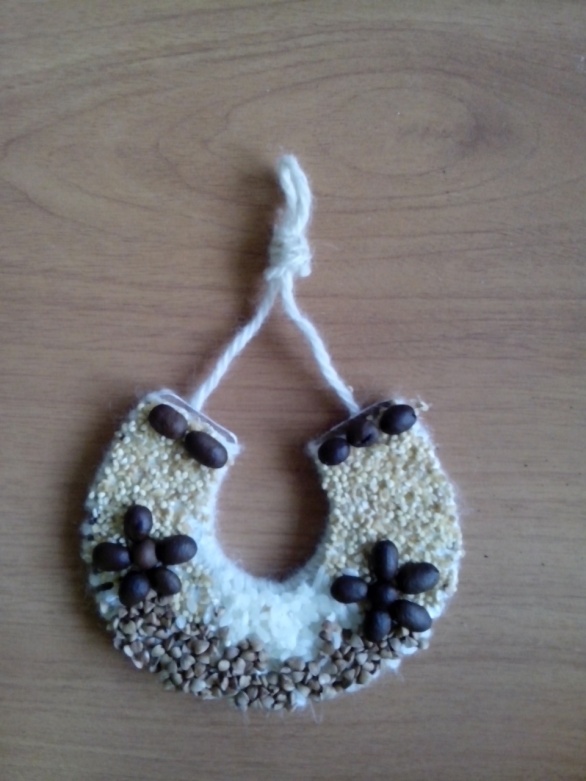 Оберег готов, можно как магнитик использовать или повесить над дверью - на удачу.